Департамент образования города МосквыГосударственное бюджетное общеобразовательное учреждение города Москвы ГБОУ Школа №1505 «Преображенская»ДИПЛОМНОЕ ИССЛЕДОВАНИЕна тему:Отражение традиционного японского мировоззрения в визуальной пропаганде в Японской империи в период с 1937 по 1945 годАвтор: Айзенберг Белла Леонидовнаученик 10 класса «Б»Руководитель: Малиновская М.В._______________(подпись руководителя)Рецензент: Сулейманова Д. Ф._________________(подпись рецензента)Москва2020/2021 уч. г.СодержаниеВведение: стр. 1Глава 1. Об участии Японии во Второй мировой войне: стр. 3Глава 2. Идеологические доктрины: стр. 5Глава 3. Мультфильм «Божественные моряки Момотаро»: стр. 7Глава 4. Плакаты (камишибаи): стр. 13Заключение: стр. 14Приложение: стр. 15ВведениеОбъект исследования – визуальная пропагандаПредмет исследования – мультфильм и плакатыЦель исследования - выявить, как правящая элита использовала национальные, культурные, религиозные и исторические символы в пропагандистских целях в период милитаризма.Задачи исследования•	Выявить, какие темы и символы были задействованы в японской пропаганде на основе работы с первоисточниками - японскими плакатами (камишибаи) и мультфильмом «Божественные моряки Момотаро».•	Проследить, как история приспосабливалась к сиюминутным политическим нуждам.Актуальность В современном мире пропаганда по-прежнему остаётся важной формой государственной манипуляции и внутренней политики. Пропаганда рассчитана как на внутреннюю аудиторию, так и для внешнего рынка. Проблемы пропаганды актуальны с тех пор, как она показала свою эффективность в начале 20 века, поэтому интересно проанализировать на чём она зиждется. В прошлом году весь мир отмечал знаменательную дату – 75 лет со дня окончания Второй мировой войны, которая, как известно, завершилась капитуляцией Японской империи. В этой тяжелейшей и самой кровопролитной для всего мира войне СССР воевал преимущественно с нацистской Германией, поэтому большинство научных исследований в русской историографии посвящено европейскому театру военных действий. Гораздо меньше сведений мы найдём о японском тоталитаризме и о военной экспансии страны Восходящего солнца в Юго-Восточной Азии с 1937 по 1945 год. Почему же я выбрала именно пропаганду темой моего исследования? Анализ пропаганды позволяет понять цели правящей элиты и средства, к которым она прибегала, чтобы убедить свой народ в справедливости жестокой захватнической войны. Поэтому, изучив пропаганду, мы получаем шанс понять, как «безобидные» представления народа о своей идентичности можно превратить в оправдание своего превосходства над другими нациями, разжечь ненависть и агрессию между народами.Методы исследованияАнализ первоисточников и индуктивный метод обработки полученных данных с целью обобщения и вывода закономерностей. Наблюдение и описание графических источников (мультипликационный фильм, плакаты), их классификация. Проведение аналогий для раскрытия смыслов, изображённого на плакатах.ИсточникиАкадемическая литература“THE  CAMBRIDGE  HISTORY OF  JAPAN” General  editors: JOHN   W.   HALL,   MARIUS  B.   JANSEN,   MADOKA   KANAI,AND  DENIS   TWITCHETT. Cambridge Histories Online, Cambridge University Press, 2008.“Историк. Финал Второй Мировой” (№9 сентябрь 2020). Издатель и учредитель АНО «средство массовой информации журнал «историк». Главный редактор В. Рудаков.“Japan in the Fascist Era” Edited by E. Bruce Reynolds, 2004. Japan—History—1926—1945. I. Reynolds, E. Bruce.DS888.5.J36 2004952.033—dc222003070737ISBN 978-1-349-52748-9 A catalogue record for this book is available from the British Library.Peach-Prince, and the Treasure Island // Japanese Fairy World: Stories From the Wonder-Lore of Japan. — Schenectady, N. Y. : James H. Barhyte, 1880. — P. 62–71 (Японская сказка «Момотаро»).Курс А. Н. Мещерякова. Как понять Японию. Эпизод 2 из 6. «Открытие Фудзи» (https://vk.com/video18884921_456239067)«Гора Фудзи в истории японской культуры: Фудзи и искусство» Такасина Сюдзи, 2012, Национальная парламентская библиотека в Японии«Sinto symbols» William Owkinse, 2014, Library of congress in Washington (https://nirc.nanzan-u.ac.jp/nfile/3159)«Что японцы думают о себе» из курса «как понять Японию» А. Н. Мещеряков (https://youtu.be/AoElmyAqPbE)Мещеряков А. Н., 2009. Быть японцем. История, поэтика и сценография японского тоталитаризма. М.: Наталис («Историко-культурные особенности японского тоталитаризма» А. Н. Мещеряков).神社の正しい参拝方法。お参り前に知っておきたい「基本のお作法」や「豆知識」まとめ, 2017, 国立国会図書館А. Н. Мещеряков «Император Мэйдзи и его Япония». Дата поступления в ЭК 05.02.2010., 2009. Серия (Восточная коллекция (ВК)). ISBN 978-5-8062-0306-0 (в пер.). BBK-код Т3(5Я)51,02. Места хранения FB 1 10-12/44 CZ3 Т3(5Я)/ М56. “Independent Study Dissertation. Essay Topic: State Shinto and the Impact on Raising Japan: 1868-1945”, 2005, Library of congress in Washington, VPR-2207. (https://docviewer.yandex.ru/view/424227640/?page=22&*=Dw8E6O6aRXiyRFxJvtM2we%2FWL8x7InVybCI6InlhLW1haWw6Ly8xNzM5NTE1MzU2MDcxODcyMDAvMS4yIiwidGl0bGUiOiJTdGF0ZV9TaGludG9fYW5kX3RoZV9JbXBhY3Rfb25fUmFpc2luZ19KLnBkZiIsIm5vaWZyYW1lIjpmYWxzZSwidWlkIjoiNDI0MjI3NjQwIiwidHMiOjE2MTQ1MDE3ODY2NTcsInl1IjoiNDk1MDUxNjQyMTU4NDM1NzExNSJ9) В. М. Алексеев «Рабочая библиография китаиста: Книга руководств для изучающих язык и культуру Китая», 2010, Институт восточных рукописей Российской Академии наук РФ. Японская сказка «Кинтаро», перевод Веры Марковой, 2014, Библиотека электронной литературы в формате fb2 (https://litresp.ru/chitat/ru/%D0%9D/narodnie-skazki/yaponskie-skazki/8) «Brief Overview of Japanese Cherry Blossoms», Zackery Somen, Encyclopedia Japan, 2016 (https://doyouknowjapan.com/sakura/)«Упразднение тела: японский тоталитаризм и культ смерти» А. Н. Мещеряков? Журнал «Отечественные записки» №5, 2013.«Secrets of the samurai: a survey of the martial arts of feudal Japan» by Ratti, Oscar; Westbrook, Adele, 1999. Publisher Edison, NJ : Castle Books. Collection inlibrary; printdisabled; internet archive books; americana.«Furin Wind Chimes», Yasuhiro Nishino, Japanese Encyclopedia, 2020 (https://matcha-jp.com/en/2487)«Susanoo» by Mark Cartwright, World history encyclopedia, 2012 (https://www.ancient.eu/Susanoo/).“Tracking down the origins of the teru teru bozu (てるてる坊主) sunshine doll tradition», Lewis Zemple, Encyclopedia of Japanese mythology and folklore, 2013 ((https://japanesemythology.wordpress.com/tracking-down-the-origins-of-the-teru-teru-bozu-%E3%81%A6%E3%82%8B%E3%81%A6%E3%82%8B%E5%9D%8A%E4%B8%BB-sunshine-doll-tradition/)«Yes, During World War II the Japanese carried swords, but not actually "Samurai" swords» The national interest by Peter Suciu, 2020 (https://nationalinterest.org/blog/buzz/yes-during-world-war-ii-japanese-carried-swords-not-actually-samurai-swords-160461)ПервоисточникиМультфильм «Божественные войны моря Момотаро» (https://youtu.be/VdzrgJA_iWA). Оригинал плёнки хранится на студии Сёчику.Видео «Die for Japan: wartime propaganda kamishibai» (https://youtu.be/lFavUjEYc7Y).Статья «Japanese propaganda posters of World War II» by James Bjorkman, 2016, Original Fine Japanese Prints - Gallery Established 1975, (https://worldwartwo.filminspector.com/2016/08/japanese-propaganda-posters.html).Статья «Японская пропаганда во Второй мировой войне» Сим Кэмбле, 2018, электронная библиотека SR (https://zen.yandex.ru/media/zeitgeist/iaponskaia-propaganda-vo-vtoroi-mirovoi-voine-5b3bcb082a8f0500a98ca1ca).Глава 1. Об участии Японии во Второй мировой войнеПропаганду нельзя рассматривать вне рамок исторических событий, поэтому я считаю необходимым дать краткие сведения об участии Японии в войне.Причины японской экспансии.В начале 20 века японская экономика начала активно развиваться, чему способствовало ослабление Европы и США из-за их участия в Первой Мировой войне. Страны запада вынуждено сократили экспорт своих товаров в Африку и Азию, а Япония, воспользовавшись ситуацией на региональном рынке, начала активную торговлю своей продукцией. В результате страна изменила свой статус «должника» (до 1,1 миллиарда йен в 1913 году) на статус «кредитора» (до 2 миллиардов йен в 1920 году). С экономической точки зрения межвоенное время можно поделить на два этапа: дефляция и депрессия с 1920-х по 1931 год и период индустриализации, бурное развитие химической и тяжёлой промышленности с 1932 по 1937 год, за которым последовала эра войны и краха с 1937 по 1945 г. Вполне вероятно, что быстрый рост материального благосостояния страны послужил одной из причин вступления Японии во Вторую мировую войну.Другая причина агрессивного политического курса состояла в росте населения при небольшой территории страны, а в следствии этого нехватке ресурсов. Японию также не устраивал мировой порядок после Первой мировой войны: под сомнение были поставлены военные успехи в Китае (Парижская мирная конференция) и её колониальное господство над Кореей.В среде правящей элиты было распространено скептическое отношение к демократическому устройству государства: многопартийность и парламентаризм представлялись неэффективной и нестабильной системой власти. В противовес этому японская элита стремилась к созданию правительства национального единства или диктатуре.Ревностно наблюдая за развитием событий на Западе, консервативные политики стали склоняться к превосходству фашизма над другими формами идеологий.События до и во время Второй Мировой войны в азиатском регионе и на тихоокеанском театре военных действий.В 1931 году Япония вторглась на территорию Китая под предлогом террористического акта со стороны китайских военнослужащих на японской железной дороге в Маньчжурии. Впоследствии там было создано марионеточное государство Маньчжоу-Го, которое японцы превратили в свой источник сырья. Японцы использовали его как плацдарм для захвата китайских земель, но вскоре Япония и Китай заключили перемирие (1933 год). Однако уже в 1937 году военные действия между двумя странами возобновились, как известно, по инициативе Японии. Не прошло и месяца, как императорская армия вошла в Пекин. Японской армии удалось захватить северный и центральный Китай. 27 сентября 1940 года был подписан Пакт трёх держав. Согласно этому пакту, Германия и Италия воюют на территории Европы, а Япония в Восточной Азии, захваченные земли признаются союзными державами. По договору, страны должны были оказать помощь друг другу в случае нападения на них со стороны государств, которые не участвуют в военных действиях в Европе или китайско-японском конфликте. Таковыми являлись СССР и США. В 1939 году Великобритания подписала с Японией соглашение Арита-Крейги, согласно которому она признавала японские завоевания в Китае. Англичане рассчитывали удовлетворить этим захватнические потребности страны Восходящего солнца и тем самым сохранить собственные колонии в Азии. Заняв французский Индокитай с согласия правительства режима Виши, в 1941 году Япония развязала войну на Тихом океане. Японская авиация атаковала американскую базу Пёрл-Харбор на Гавайских островах, уничтожив военные объекты. Многочисленные потери понесло и мирное население. Японские официальные сообщения аргументировали это необходимостью избавления азиатского региона от американской и английской эксплуатации. Именно после этого события в Японии начали появляться первые карикатуры на Рузвельта, Черчилля и Чан Кайши. За этим последовали вторжения в Малайю и Таиланд, были совершены авианалёты на Сингапур и Филиппины. В 1942 году японская армия захватила Голландскую Ост-Индию богатую нефтью, каучуком и оловом, оккупировала Бирму. Императорские войска успешно осадили американские острова Гуам и Уэйк. В морских сражениях японцы наносили поражение за поражением американскому и английскому флотам. В то же время шла активная оккупация Филиппин, что в результате вынудило капитулировать американские и филиппинские военные гарнизоны. Однако, начиная с этого момента, японские военные успехи пошли на спад, страна была сильно истощена, расчёты на «блицкриг» не оправдались. Поворотным моментом для Японии стала битва за Гуадалканал против американской авиации и флота, которая длилась в течение полугода и завершилась отступлением армии страны Восходящего солнца. Американцы освободили остров Нью-Джорджия, но победа далась им непросто, поскольку самурайская этика заставляла японских военных совершать массовые самоубийства вместо сдачи в плен. Американские солдаты были психологически не готовы к такому отчаянному сопротивлению врага. На группе островов Трук американцы стали использовать тактику выжигания земли с воздуха. Одной из самых кровопролитных стала борьба за Гуам. В 1944 году войска США заняли остров Сайпан, где находилась одна из основных японских военных баз. При этом погибло огромное количество японских солдат, которые бросались в «банзайские» атаки в заведомо безнадёжных ситуациях. Потеряв надежду на победу в Тихом океане, в 1944 году японское командование распорядилось о наступлении на Индию, но восстание индийского народа против Англии, на которое рассчитывало императорское правительство, так и не случилось. В октябре 1944 года американцы высадились на Филиппинах, где в заливе Лейте состоялась крупнейшая в истории морская битва. У японцев, в силу их менталитета, оказалось в запасе очень специфическое «оружие» - отряды лётчиков-самоубийц (камикадзе), которые атаковали корабли США. Несмотря на самоотверженность японских военных, битва на Лейте была проиграна. Тем не менее японская армия не сдавала столицу Филиппин американским частям вплоть до марта 1945 года. Завершающими стали сражения за острова Иводзима и Окинава, что ознаменовало бесповоротный крах восточной империи. К 1945 году страны азиатского континента уже не были подконтрольны Японии: против оккупационных сил поднялись национально-освободительные движения, которые, по мнению японцев, должны были встать на их сторону в войне против Запада. Американцы планировали оккупировать японские острова, но, исходя из предшествовавшего опыта военных действий, боялись больших жертв среди своих военных. Поэтому Европа и Америка решили прибегнуть к помощи Советского союза, пообещав ему взамен часть японской территории. В 1945 году СССР начал военную операцию в Маньчжурии, Корее, на Южном Сахалине и Курилах, закончившуюся разгромом Квантунской армии. 26 июля 1945 года на Потсдамской конференции союзники потребовали от Японии капитуляции, но получили отказ. Тогда американский президент Г. Трумен отдал приказ о применении против Японии атомного оружия: 6 августа была сброшена бомба на Хиросиму, а 9 - на Нагасаки. После этого император Хирохито принял решение о капитуляции, однако даже в такой безнадёжной ситуации часть военных в знак несогласия предприняли попытку государственного переворота, который окончился неудачей. 2 сентября 1945 года была подписана капитуляция Японией.Глава 2. Идеологические доктриныЯпонские замыслы по захвату близлежащих территорий были вызваны преимущественно экономическими и политическими причинами (см. главу 1). Однако население гораздо восприимчивей к идеологической борьбе, чем к экономической, поэтому существовавшие ранее идеи превосходства японской нации, начиная с особенностей культуры и религии и вплоть до географического положения страны, были использованы японской элитой в целях психологической подготовки своего народа ко Второй Мировой войне.Кокугаку.В Японии тех лет сложился негативный образ современного Китая, порождённого критикой всего китайского в радикальной идеологии кокугаку времен Токугава. Эта школа, изначально чисто философская, выступала против режима сёгуната, поддерживая восстановление в правах той монархии, которая якобы существовала в «золотом веке» японской «античности». Идеализация прошлого является общей для всех школ конфуцианства. По мнению Мотоори Норинаги, основу исконной культуры Японии можно найти при изучении ранней эпохи, когда страна ещё была свободна от иностранных влияний. Кодзики (датируется 712 г.) - как важнейший документ древности привнёс идеи «первобытного откровения», предназначавшегося Японии, и убеждал в её превосходстве над Китаем. Норинага считал конфуцианский ум выражением высокомерного рационализма. Создание мира, описанное в Кодзики, выражает близость между японцами и их коренными божествами, в то время как людям внешнего мира, особенно китайцам, такого единства недостаёт. «Безбожные китайцы» больше не придерживались божественного пути добродетели, им пришлось разработать хорошо продуманную систему моральных норм, чтобы контролировать негативные человеческие наклонности. Постепенно подобные течения вызвали ненависть и презрение к Китаю. Китай считался коррумпированным государством, в его истории было много примеров предательства и узурпации, что противоречило конфуцианскому идеалу правления. В Японии же императорская семья произошла от истинного божества. Таким образом, считалось, что ключевые ценности конфуцианства имеют свои глубинные корни в Японии, а Китаю пришлось рационально обосновывать эти добродетели, что воспринималось как вырождение.Кокутай.Кокутай – учение об особом происхождении императора страны Восходящего солнца. Она сплотила людей, создав народное государство из разнородного населения. Идеологической целью объединения было создание японской концепции «семейного государства», согласно которой все подданные японского императора являлись родственниками, а монарх - отцом нации. Сочетание идеи божественного правителя с конфуцианскими моральными нормами стало ядром кокутай. Этический принцип конфуцианства интерпретировался как единство верности и сыновнего почтения. Подразумевалось, что подданные должны демонстрировать эту преданность, а значит и сыновнее почтение единственному законному правителю Японии. В период войны 1937 -1945 годах кокутай трансформировался в тоталитарную идеологию с ярко выраженным фашистским характером, постулирующую абсолютное единство, уникальное превосходство и святость японской нации.Социальный дарвинизм.Социальный дарвинизм уподобляет законы общества и природы. Согласно японскому идеологу Канокоги, рукотворный мир деморализует японцев, развращая духовные добродетели, на которых зиждется величие Японии. Война представляется процессом естественного отбора, где наиболее приспособленные (нации с лучшим духом) выживали и развивались, в то время как менее приспособленные (развращенные пацифизмом нации) приходили в упадок и погибали. Делалось заключение, что нации ведут вечную борьбу за природные ресурсы и рынки сбыта (борьба за выживание). Впоследствии эта идеология стала пополняться расистскими представлениями: чтобы сохранить превосходство одного национального государства над другими необходимо доказать превосходство своей нации. Поэтому Америка стала для японских социал-дарвинистов объектом уничижительной критики за её расовую лояльность, несмотря на то, что подобные воззрения шли вразрез с буддийской традицией сострадания и милосердия.Антисемитские теории заговора.Такие явления, как индивидуализм, либерализм, партийная политика, пацифизм и коммунизм, приверженцы теории еврейского заговора считали еврейскими уловками, вводящими в заблуждение народные массы. Данные представления были привнесены в японское общество членами военной экспедиции в Россию. В стране, где не жили евреи, существовал орган, который работал над еврейским вопросом, основываясь на западных источниках. В Японии считалось, что большинство социалистов и коммунистов в России были евреями, а также, что русскую революцию устроили евреи. Утверждения, что революции происходят из-за еврейских махинаций, а не в силу недовольства старым режимом, были направлены на дискредитацию японских сторонников анархизма, социализма и коммунизма. Когда в 1933 году Гитлер стал канцлером Германии, многие японцы, ранее относившиеся к подобным теориям заговора скептически, с энтузиазмом приняли антисемитизм.Презрение к парламентаризму, политическим партиям и буржуазным ценностям.Многопартийность вызывала враждебность со стороны приверженцев жёстких режимов. По их мнению, парламентская система и политические партии не способны решить проблемы империи. Полагалось, что выдаваемые за «политику большинства», они проводили «политику меньшинства» - безответственных агитаторов с корыстными интересами, разрушающими государство. Члены военной касты крайне негативно относились к партийной политике, да и среди самих партийных деятелей было не мало таких, кто никогда не разделял принципы парламентской демократии, подрывающие суверенную власть императора. Корень зла виделся во всеобщем избирательном праве, которое и привело к появлению безответственных политиканов. Другие боялись, что материальный комфорт, вызванный экономическим процветанием, подорвёт дух японского народа и ослабит государство. Среди элиты существовало стремление создать правительство национального единства, в котором «военные и политики» будут совместно трудиться во благо Великой японской империи.ПаназиатизмЯпонский империализм и экспансия опирались на представление о превосходстве Японии - расовом, культурном и духовном, которым обосновывалась её божественная миссия на континенте. Захват территорий для нужд японского народа прикрывался освобождением угнетенных народов Азии. Альтруистическая, идея освободить Азию от ига западного империализма, одновременно служила оправданием расширения японских колоний. Однако к завоёванным азиатским народам японцы относились как к испорченной расе, по историческим причинам «заблудились», и теперь должны были вернуться на путь истинный. Таким образом, Япония представляла себя спасителем других азиатских стран.Фашизм и нацизм в Японии.Японию вряд ли можно квалифицировать как фашистское государство, но приверженцев фашизма там было не мало. Они восхищались успехами Муссолини и Гитлера, существовали даже идеи организовать новое японское государство по подобию Германии или Италии. Приход фашизма выдавали за неизбежный, естественный этап развития общества.Глава 3. Мультфильм «Божественные моряки Момотаро»«Божественные моряки Момотаро»— один из первых полнометражных японских анимационных фильмов, снятый режиссёром Мицуё Сэо во время Второй мировой войны с пропагандистскими целями, по заказу Министерства флота Японии. Мультфильм, снятый на студии Сётику в 1944 году, вышел на экраны 12 апреля 1945 года и считался утерянным в период оккупации страны, однако в 1984 году компания Сётику обнаружила его копию. Сюжет повествует о героических операциях японских морских пехотинцев по освобождению Индонезии и Малайзии от американцев. Главным действующим лицом является Момотаро в образе самурая-капитана; другие герои – звери: зайцы, медведи, обезьяны и т. д. Действие начинается с возвращения молодых моряков с фронта в родную деревню, где они рассказывают подрастающему поколению о своих боевых подвигах, после чего один из воодушевлённых детей, медвежонок, надевает бескозырку. Порыв ветра срывает её и уносит в реку, где бушует водопад. Пытаясь достать бескозырку, ребёнок сам попадает в воду. Остальные дети бросаются на помощь, дружно и слаженно, спасая своего товарища. Символично, что в следующем эпизоде мы неожиданно слышим армейский сигнал сбора, а на экране - умиротворяющая картина летящих в небо семян одуванчиков. Дальше мы видим стройку оборонительного сооружения, где все персонажи, также дружно и слаженно, трудятся на благо отечества. Потом на землю садятся военные самолёты и появляется главный герой, Момотаро. Вначале зрителям показывают армейские учения, затем мы переносимся в японскую школу, где моряки учат детей алфавиту с помощью «Песни АИУЭО». В этот момент режиссёр оставляет мир детей и показывает солдат в полной боевой готовности. Далее в мультфильме повествуется о некоем благополучном острове, куда внезапно приплывают белые люди-торговцы. Они обманывают доброго правителя маленького государства и захватывают его территорию, повергая всё в хаос. Внезапно мы снова возвращаемся к отряду, который уже погрузился в самолёт. Пролетев через грозовые тучи, он достиг территории врага, все солдаты прыгают с парашютами с борта самолёта (Я вижу здесь визуальное сходство одуванчиков и парашютов: дети выросли и стали солдатами?!). Приземлившись, они сразу хватаются за оружие и побеждают американцев. Янки сдаются. Теперь мы наблюдаем сцену переговоров. Командующий американской армией пытается глупыми отговорками «лишить» себя полномочий, хитроумно уклоняясь от капитуляции, но Момотаро показывает своё превосходство. Он запугивает американских военачальников своей непреклонностью и прямолинейностью, побеждая их теперь и за столом переговоров.Анализ мультфильма стоит начать с названия «Божественные моряки Момотаро». Для этого обратимся к японскому народному эпосу о Момотаро. Он - герой детской сказки, родившийся из персика, был послан пожилой паре в дар Богами. Отмечается, что он рос очень быстро по сравнению с остальными детьми и к пятнадцати годам стал самым сильным воином во всей Японии. Однако сердце у него было доброе и он почитал своих родителей. По сюжету сказки Момотаро отправляется в поход на остров Онигасима, где живут черти с награбленным богатством. По пути герой встречает собаку, обезьяну и фазана, которые в обмен на лепёшку становятся его слугами. На острове черти, только увидев его, пугаются и запирают врата, ведущие в замок, но его верные попутчики изобретательно выманивают чертей, проникая внутрь обители. Тем временем, Момотаро сражается с главным демоном-чёртом. Победил герой в поединке, а Они пощады просит и обещает отдать все богатства. Вернулся Момотаро домой… А в саду буйно цветёт сакура(Курсив использован с целью визуально отделить описание символа в мультфильме от моего исследовательского анализа). Надо заметить, что в аниме, как и в сказке, спутниками отважного самурая являются звери. Если посмотреть на образ чертей и на американцев, то и те, и другие страшно напуганы японской «силой», а Момотаро всегда и отовсюду возвращается с победой.Вернёмся к мультфильму. Первый кадр – вид на гору Фудзи (1:20).В Японии существует культ гор. Считается, что, поднимаясь в гору, человек очищается духовно, а на вершине его ждёт озарение. Фудзи, расположенная далеко от культурного центра страны Киото, не занимала особого места в сознании японцев. Ситуация изменилась, когда в середине 19 века в Японию стали проникать европейские представления о красоте, основанные на правильных геометрических формах. Представляя собой практически идеальный усечённый конус, Фудзи становится предметом гордости нации и символом государства. Если ранее горы были местами паломничества, контакта с небом и божествами, то теперь многие хотели покорить гору Фудзи с целью физического развития, также заимствованного из Европы. Утверждалось, что японский народ такой же мощный и вечный, как эта гора. В традиционной культуре гора связана с женским началом и материнским архетипом. Однако с началом войны «пол» горы меняется, она теряет доброту и мягкость женщины, а взамен ей приписываются твёрдость и стойкость (воина-самурая?!).Японская пропаганда времён войны выдаёт Фудзи за вершину мирового масштаба . В эпоху милитаризма авторитет горы подкрепляется широким распространением легенды о принце Сётоку, когда он в знак поклонения божествам поднялся на гору Фудзи. Фигура Сётоку (574-622гг.) значима для японской истории, поскольку он издал свод законов, который закрепил за императором верховную власть в стране. Это способствовало представлению об особой роли Фудзи в сознании японцев. В ранних источниках Фудзи почиталась как место обитания ками (божеств), которые управляют человеческой судьбой. Позднее гора Фудзи стала символизировать нацию. В период ультранационализма её вид вызывал гордость у жителей Японии. Националисты стали подниматься на её вершину, чтобы поклясться в своей преданности родине.Символ горы Фудзи применялся и в плакатной пропаганде времён Второй Мировой войны (см. приложение, 1).Не менее известным символом Японии является национальный флаг. В аниме он присутствует не раз, даже дети носят фартучки с его изображением (3:20). Давайте разберёмся в происхождении его символики. Известно, что Солнце встаёт на востоке, а значит освещает первой Японию, а не материк. Следствие этого – хороший климат, а значит и люди хорошие – высокоморальные, соблюдающие конфуцианские добродетели (верность отцу, сюзерену, семье). Японцы считали, что соблюдают учение Конфуция лучше самих китайцев. К тому же продолжительность жизни в Японии была больше, чем в Корее или Китае, что считалось заслугой Солнца и являлось предметом гордости. Во второй половине 19 века символом нации становится современный японский флаг – красный круг на белом фоне. Белый – цвет чистоты. Красный круг – восходящее солнце, цвет огня и очищения. К тому же, согласно легендам, император произошёл от богини Солнца Аматэрасу. В период милитаризма солнце на флаге символизировало свет, который исходит от Японии и распространяется по всему миру.Здесь же приведу пример плаката, который передаёт идею гораздо более наглядно (см. приложение, 2).Вернёмся к мультфильму: по пути в деревню моряки останавливаются у синтоистского храма. Сняв головные уборы, они читают молитву, звоня в колокольчик и кланяясь (3:30).Звон колокольчика (колокола) в храме очищает души молящихся. Обязательный ритуал при посещении храмов. Наблюдая обряд, мы понимаем, что персонажи находятся в синтоистском храме, а не буддийском. Мицуи Сэо целенаправленно отправляет своих героев в синтоистское святилище, несмотря на то что на протяжении веков в Японии примерно в равной степени были распространены и синто, и буддизм. Ещё в эпоху Мэйдзи было решено сделать Синто государственной религией, поскольку синтоизм зародился и существовал только в стране Восходящего солнца. Буддизм же - вероучение интернациональное, а правящей элите требовалось «сконструировать» религию именно для японской нации. Государственный синтоизм был скорее светской системой, нежели религиозной, хотя опирался на многие практики оригинального синто. Государственный институт религии, разработанный при Мэйдзи, служил объединению нации и развитию патриотизма, защищал от проникновения христианства и колонизации японского сознания европейской культурой. Государственная опора на Синто способствовала распространению веры в божественное происхождение Японии, что и привело впоследствии к национализму и культурному шовинизму.В мультфильме дважды присутствует кадр, где изображён бумажный карп: его поднимают на деревянном шесте в день мальчиков (7:27) и (14:40).Карп – посланник синтоистского ками. Изначально карп – китайский символ, жизнестойкая рыба, которая может обитать не только в чистой воде, но и в болоте. Речной карп способен покрывать огромные расстояния на пути к месту своего нереста. Именно с этим связана легенда «Лиюйтяолунмэнь» о карпе, который, преодолевая бурные воды Желтой реки, двигался против течения. Благодаря своему упорству, он сумел перепрыгнуть водопад, превратиться в Дракона и подняться в Небо. Как мы видим, карп символизирует усердие, упорство, непоколебимость, способность преодолевать жизненные трудности. Позднее он становится символом удачи и воинской славы.В аниме используется приём стоп-кадра, когда внимание зрителя фокусируется на статуэтках: медведя и обезьяны; медведя и зайца; воина и медведя (7:36). Медведь, обезьяна и заяц — это герои из японской народной сказки «Кинтаро». Кинтаро - воплощение силы, а звери - его верные друзья. По сюжету герой становится самураем и одолевает чертей и варваров.Нельзя обойти вниманием единодушный порыв героев, спасающих тонущего медвежонка. Другим примером уже созидательного коллективизма является всеобщее участие в постройке оборонительного сооружения. Монолитность нации была одним из краеугольных камней японского тоталитаризма и его пропаганды. Внутри страны не искали своих «буржуев» и «евреев», вся агрессия была направлена вовне. Японец японцу не может быть врагом. Все японцы - братья, друзья, которые трудятся на благо своей родины.Когда в мультфильме начинается подготовка к военным действиям, первое, что видит зритель - домик с табличкой «Восточные союзные морские силы, штаб» (18:40). Надо подчеркнуть, что это штаб не японских, а восточных союзных морских сил. Тем самым авторы явно пропагандируют «мечту» японской элиты о паназиатизме.Утопическая идея объединения Азии в борьбе против Запада нашла прямое отражение в японских плакатах. Ниже представлены фрагменты буклета, которые наиболее ярко отражают японские представления о новом миропорядке в регионе (см. приложение, 3 и 4).Далее по сюжету мы видим, как самые разные животные, герои аниме, заняты на строительстве некоего сооружения, предположительно оборонительного назначения. Стройка сопровождается хором (19:00):«Работайте быстро, улыбайтесь. /В наших сердцах горит сила Японии. /Вместе работа не так тягостна. /В небе солнце-сама, он светит на нас. /Мы не боимся никаких препятствий. /Давайте, будем все счастливы, помогая друг другу. /Мы все наследники большой удачи. /Божество ведёт нас. /Наше истинное сердце будет вести нас вперед. /Славная крепость нашей страны теперь готова. /Если упорно добиваться, работая вместе, мы победим. /Наша победа начинается здесь и сейчас. /Победа замечательного восточного королевства».
Как мы уже говорили, поклонение солнцу было естественно для японцев. По преданию, японская империя была основана, когда небесный внук богини солнца, Дзимму, стал правителем страны. По божественному приказу Аматэрасу была установлена ​​вечно неизменная форма государственного правления (кокутай). Однако причиной этого послужила не только мифология: Япония – аграрная страна, а почти вся деятельность крестьян зависит от солнца или регулируется им. Оно было призвано поддерживать все живые существа и освещать весь мир. Существует и представление о Солнце как о моральном «судье», оно награждает за добро и наказывает за грехи.Тем временем, когда стройка закончена, неожиданно прилетает отряд лётчиков и садится на землю. Один из пилотов выносит на обозрение птицу, сидящую в клетке (25:00). В синтоизме птицы считаются посланниками ками. Они также переносят души усопших к богам. Поэтому на границе синтоистского храма стоят Тории (место пребывания птиц), которые указывают на то, что за ними находится территория обитания душ усопших. Появление птицы в руках у военного лётчика явственно говорит о погибших воинах.Затем из самолёта выходит Момотаро в образе самурая, который командует войсками (26:37). Образ самурая – традиционный воинский образ в Японии, он существует с древних времен.В мультфильме снова звучит хор (27:25):
«Наше королевство красивое и гордое. /Мы не будем колебаться в опасности /С песнями на устах и мечтами в сердцах, /цветы нашей сакуры будут парить высоко и гордо. /Изящно и красиво, и сильно. /Ветра будут взвиваться над горами и приносить нам удачу».
В Японии сакура - многогранный образ. Её сравнивают с облаками из-за зрительного сходства с ними в период цветения. Мимолетность цветения, чрезвычайная красота и быстрое увядание ассоциируются с быстротечностью и красотой жизни. Радостная традиция ханами (любование сакурой) - древний и ныне существующий праздник. Во времена Мэйдзи Инадзо Нитобэ написал в своей книги «Бусидо», что бусидо (путь воина) похоже на цветение сакуры, которое символизирует Японию. Сакура также символ жертвенности воина. В ХХ веке тело воина стали уподоблять сакуре, что говорило о его готовности отдать свою жизнь (тело) за родину и императора. В газетах портреты героев были обрамлены цветами сакуры. На погонах адмиралов красовались три цветка сакуры. Если на Западе воинской эмблемой, как правило, были хищные звери — лев, пантера, орел, медведь и т. п., то японский солдат ассоциировался с достойной и героической смертью, которая воспринималась как победа: прежде всего торжество духа над собственным телом. Однако японец не властен был им распоряжаться, а «право на смерть» обретал только по приказу. Когда Момотаро вернулся к старику и старухе из похода на остров Онигасима, то в саду зацвела сакура, как символ победы, возвращения на родину и благополучия.Далее в аниме встречается очень интересное сочетание японской традиции и западного влияния - самурай сидит на стуле и обмахивается веером (30:05).Веер отсылает нас к такому виду боевого искусства, как тэссэндзюцу. Он основан на использовании цельнометаллического или складного железного веера. Его применение в бою упоминается ещё в ранних японских легендах. Считается, что первого воина пользоваться этим оружием научило мифологическое существо тэнгу. Веер был одним из атрибутов Момотаро, когда он отправился в поход на остров Онигасима.В аниме есть кадр, где под крышей дома висит фурин (30:38).С давних времен считалось, что при сильном ветре по стране распространяются эпидемии инфекций, поэтому в священных местах вешали бронзовый колокол футаку, который должен был защитить людей от болезней и злых духов. Колокольчик Фурин – это упрощённая версия футаку.Двигаясь по сюжету, мы подходим к одному из ключевых моментов, который представляет собой сказание об острове (50:28).
Чёрный корабль. «Голубое, нескончаемое южное море» (голос за кадром).
Карта. «Маленькие острова в этой части мира были разбросаны в море, как звёзды в небе».«И маленький остров в центре был самым красивым островом на земле».Япония – островное государство, которое, согласно идеологии о божественном происхождении и древним представлениям о японской земле, воспринималось как самое красивое.«Много лет назад им правил добрый король Гоа».Идеализация прошлого – конфуцианский принцип.
« И все его поданные проживали счастливые дни при его гениальном правлении».В Древней Японии люди считали, что их земля самая плодородная и мягкая, поэтому весь народ должен жить в счастье и благополучии, под властью своего императора. Правящая династия страны имела божественное начало и сохраняла непрерывность на протяжении всей многовековой истории, поэтому она никогда не подвергалась критике.
Итак, корабль причаливает. Все изображено как бы чёрными силуэтами. Все рыбы сразу уплывают. «Пока однажды, прибыв в гавань этого острова, островитянам не показался черный корабль».
«Жители начали паниковать».
Местный житель бросается в ноги королю. «В страхе они сбежались к своему любимому царю и сообщили печальную весть».
Подходят к правителю нежданные гости, снимают шляпы, опускаются на колено. «Визитёр с чёрного корабля был белым человеком».Делается акцент на расовом происхождении непрошеных гостей.
«Доверчивому королю белый человек сказал: «Мы купцы из далекой страны, ищущие мирной торговли. Мы надеемся на развитие длительного сотрудничества с вашим островом. Кстати, возвращаться каждый вечер на корабль несколько затруднительно для нас. Мы были бы очень признательны, если бы Вы отдали нам кусочек Вашей земли в пользование. Что скажете? Наш корабль наполнен богатствами со всего мира. Специи из Персии. Табак из Египта. Драгоценности из Индии. Ожерелья из Сиама. Набивной хлопок и восточные светильники, и чай из Кантона. Серебро и золото.»«Открытие» Японии западными странами в середине 19 века, в первую очередь, преследовало торговые, экономические интересы. Просьба о предоставлении земли в пользование иностранцам напоминает о создании Иокогамы – города для иностранцев. Приезжие из-за границы имели право проживать только там, и не все японцы допускались в Иокогаму. Когда визитёр перечисляет богатства, находящиеся на корабле, обращает на себя внимание, что все они вывезены из стран «третьего мира», которые белые люди колонизировали и превратили в свои сырьевые придатки.«Островитяне ответили: нас заинтересовали ваши сокровища…но вы должны дать нам немного времени».Когда иностранцы в период «освоения» Японии подавали какие-либо просьбы на рассмотрение сёгунату, в правительство приходило в смятение, поскольку ситуация была непонятна и казалась опасной. Поэтому они надолго затягивали обсуждение и давали ответ на предложение, лишь когда им уже начинали угрожать.
«Белый человек сказал: Нелепо! Вам нужно увидеть одну драгоценность, чтобы осознать наше достоинство».
Он показывает голландскую монету в 1с. «Я благодарен Вам за Ваше размышление, милосердный и добрый король, Гоа».Выбор монеты не случаен, голландцы – первые в истории европейцы, приплывшие в Японию.
Ночью белые люди подняли самый настоящий пиратский флаг.
«С подозрением относясь к добрым словам посла, король спросил белого человека, отличается ли его обещание от предполагаемого.»
Белый отвечает: «Боже, как неловко. Я полагаю, Вы не знакомы с коммерческой эмблемой нашей земли». Бросает карту. И монету на их остров. «Теперь это база моей страны».
С корабля палят пушки, на острове слышна стрельба.
«Люди Гоа усердно сражались, но были побеждены».
«Их красивый остров, богатый вечными джунглями и древними памятниками, перешёл в руки пиратов».Колонизация – бедствие, которое постигло Китай и которого Япония так усердно стремилась избежать.
«В залитые лунным светом ночи этот остров был известен как «королевство ангелов», дарованное богами».Это напоминает нам о божественном происхождении японской земли. Согласно синтоистским представлениям, лунные ками управляют тьмой.Рассказ присутствует в мультфильме не случайно. Анимационный фильм был посвящён японскому сопротивлению Америке в Юго-Восточной Азии. Данная «вставка» об острове Гоа завуалированно отсылает зрителя к периоду японской истории второй половины 19 века, когда европейцы и, в ещё большей степени, американцы вели агрессивную политику экономического порабощения страны Восходящего солнца. Однако, в отличие от Китая, Индонезии и т. д., до завоевания Японии дело не дошло. Мы можем проследить, как воспринималась японцами интервенция белых людей и какой образ врага сформировался у них в те годы. Западные корабли изображены с пиратской атрибутикой. Эмиссары с Запада обманывают добрый и доверчивый народ, которым правит самый мудрый император на свете. При этом подчёркивается, что до приезда людей из внешнего мира островное государство не знало несчастий и жило в благополучии, духовном и материальном.Когда заканчивается повествование о прекрасном острове, солдаты уже оказываются в самолётах и летят по направлению к территории, захваченной врагом. По дороге их настигают ураган и шторм (1:01:00). На мой взгляд, природный катаклизм относится к проявлению божественной силы Сусаноо но Микото – младшего брата богини Аматэрасу, который ассоциируется с ветром и морем. Божество символизирует разрушение и одновременно является родоначальником японской знати. После изгнания с небес Сусаноо но Микото стал править царством морей.А что происходит в деревне? Животные, оставшиеся дома, увидев надвигающуюся стихию, вешают куклу тэру-тэру-бодзу (1:02:42). Традиция вывешивать куклу тэру-тэру-бодзу снаружи жилища с молитвой о солнечном свете - обряд, с которым знакомы все дети в Японии. Слова песни тэру-тэру-бодзу намекают на происхождение этой традиции как на древнее суеверие, заклинание, которое является действием отмены - вместо дождя оно приносит хорошую погоду. В песне упоминается жертвоприношение богам – сакэ, что подтверждает божественное происхождение непогоды.Итак, шторм проходит и самолёты остаются невредимыми.Нельзя не заметить такую явно символическую деталь, как самурайский меч, который Момотаро демонстрирует на поле боя, где используется огнестрельное оружие (1:08:00). Японские мечи были одним из самых распространенных «боевых трофеев» Тихоокеанских кампаний Второй мировой войны. Они не использовались в бою, поскольку времена холодного оружия давно ушли в историю, их вынимали лишь во время Банзайских атак. «Банзайская атака» - последняя атака, во время которой офицер вынимал свой меч и шёл впереди отряда, показывая пример солдатам. Ретроспективно можно сказать, что с военной точки зрения они были почти бесполезными и больше походили на массовое самоубийство или даже скорее на жертвоприношение родине и императору. Для воинской чести такая смерть была важнее самой военной победы. Не случайно в 1930-х годах с ростом национализма в Японии возродилось бусидо (путь воина). Тогда же японцы отказались от европейских сабель и вернулись к церемониальному мечу, напоминающему самурайскую катану.
Их можно увидеть на многих японских плакатах Второй мировой войны (см. приложение, 5 и 6).В «Божественных моряках Момотаро» в ходе битвы есть такой эпизод, когда самураи устраивают засаду и, остановив американскую бронемашину, жестоко убивают находящихся в ней солдат (1:08:57). Использование холодного оружия самураями и здесь неспроста. С одной стороны, это традиционное оружие японского военного сословия, а с другой стороны, защищая свою страну от засилья чужеземцев в эпоху Мэйдзи, самураи совершали теракты, убивая иностранцев, аналогичным образом.
Данная тема находит распространение и в плакатной пропаганде. На этом камишибаи, например, японские солдаты атакуют китайских, выбежав из засады (см. приложение, 7).Глава 4. Плакаты (камишибаи)Камишибаи – это бумажный театр, соединяющий использование нарисованных вручную изображений, наподобие плакатов, и живое повествование рассказчика. В основном, такие представления проводились на улице, где можно было собрать много людей. На обороте плакатов был текст, который служил подсказкой ведущему. Картинки сменяли друг друга по ходу рассказа. Их ставили на специальную подставку, напоминавшую коробку. Впрочем, этот вид театра существует и в современной Японии.Плакат на тему внешней экспансии (см. приложение, 8).
Вероятнее всего, плакат рассказывает нам о захвате или о планах по захвату Японией островов в Океании. И напоминает зрителю о прожекте: Сферы Совместного Процветания в Юго-Восточной Азии.Плакаты, посвящённые Пакту трёх держав (см. приложение, 9, 10, 11).Здесь мы видим фотопортреты правителей стран Оси. Обратим внимание, что в центре находится фотография японского императора Хирохито, что не соответствует реальной политической картине, поскольку ядром союза была гитлеровская Германия. Изображать императора было запрещено в традиционной японской культуре, однако политические тенденции того времени вынуждали японцев изредка пренебрегать этим.Рассмотрим следующий камишибаи. Не могу сказать наверняка, но смею предположить, что центральной фигурой является Аматэрасу в современной интерпретации. Заметим, что хотя правителем Японии всегда был император (власть мужского пола), однако источником власти служит женское начало - богиня Аматэрасу. Меня натолкнула на эту мысль традиция изображать на гравюрах Аматэрасу облачённой в одеяние жрицы (нижний слой одежды красного цвета), на плакате девочка одета в красное платье. Её побелённое лицо и величественный жест рукой также напоминают нам о покровительстве Аматэрасу и Японии, и всему миру. С правой стороны от центральной фигуры расположены представители Германии и Италии с государственными флагами, а слева - женская и мужская фигуры с флагами японского флота и государства соответственно. Заметим, что представителями стран не являются их правители. Флаги держат совершенно простые люди, что скорее свойственно японской традиции не изображать императора.На следующем плакате присутствуют флаги Японии, Италии и Германии, но японский флаг загораживает два других. В композиционном центре изображения находится самурай, образ японской силы и мощи. Воин крушит союзнические корабли ударами традиционного самурайского меча.Плакат на тему второй японо-китайской войны (см. приложение, 12).На камишибаи изображено поражение китайских частей. На заднем плане присутствует исключительно европейский тип архитектуры, что подчёркивает японское восприятие Китая как полностью порабощённой Европой страны. Плакат может подогревать как презрение к слабости Поднебесной, так и обращаться к идее паназиатизма: Япония спасает Азию от колониальной зависимости.Плакаты-карикатуры на Запад (см. приложение, 13, 14).На плакате изображены Ф. Рузвельт и У. Черчилль, которые едут на повозке. В повозку впряжены представители азиатских народов, нещадно эксплуатируемые Западом. Несмотря на это Америка и Англия не стесняются «клянчить» последнее у бедного населения Азии.  Интересна повозка, в которую вместо лошадей впряжены люди. Это японское изобретение, рикши. Акцент сделан на фигуре Ф. Рузвельта, он изображён кучером, его нарисовали крупнее и ближе к зрителю, а в руках у него хлыст.Действие на плакате напоминает клоунаду. Америка «наводит шум», играя на барабане, а Англия раскидывает пропагандистские листовки по всему земному шару. Снова в изображённых персонажах угадываются черты Ф. Рузвельта и У. Черчилля в изображённых персонажах. Заметим, что у американского президента лисий хвост. В японской культуре лиса (китцунэ) - это символ обмана, поскольку она может оборачиваться кем угодно и страшна для человека тем, что высасывает из него жизненные силы.Плакат о традиции поклонения духам предков (см. приложение, 19).В центре изображён солдат, отправляющийся на войну. На заднем плане мы видим лица предков, что напоминает нам о традиции поклонения и почитания духов умерших родственников. Треугольная композиция плаката сводится к единственному юному лицу, изображению девочки. Она похожа на Аматэрасу. Если следовать этой логике, плакат отсылает нас к идеологии кокутай.Плакаты, посвящённые камикадзе (см. приложение, 20, 21).Если внимательно посмотреть на этот плакат, то можно видеть, как японский самолёт-снаряд атакует большой американский авиалайнер. Иллюстрация относится к 1942 году, поскольку белая пятиконечная звезда на синем фоне изображалась на крыльях самолётов США только в 1942 году. До этого в центре звезды помещался красный круг, который исключили из-за схожести с японским флагом.На следующем плакате мы наблюдаем, как лётчики-камикадзе пикируют на вражеские корабли, нанося им сокрушительные удары.Идея камикадзе появилась в Японии в последние годы войны. Это явление представляло собой преднамеренное самопожертвование лётчика ради нанесения неожиданного удара по врагу. При этом самолёт превращался в снаряд, то есть становился одноразовым. В отличие от импульсивного героизма Н. Гастелло, направившего свой горящий самолёт на механизированную немецкую колонну от безвыходности, жертвенность камикадзе основывалась на целенаправленном зомбировании пилотов и выдвигала на первый план не столько задачу уничтожения противника, сколько демонстрацию нравственного превосходства японской нации над врагом. Японцев мало беспокоил рационализм в последние месяцы войны, поскольку проигрыш был очевиден, хотя до последнего не признавался. Нравственная составляющая в действиях камикадзе – сохранение и приумножение воинской чести: умереть за родину было важнее, чем отступить ради продолжения военных действий. Смерть на войне делала человека героем, истинным подданым, отражала невозможность принять грядущее поражение. Известно, что к концу войны количество готовящихся к бою пилотов-смертников было втрое больше, чем самолётов. В основном камикадзе были двадцатилетними студентами университетов, таков был результат мощнейшей пропаганды, который подкреплялся желанием прославить свой род: о героях-камикадзе молились в храмах, а в газетах печатали их предсмертные письма.ЗаключениеЯпонская визуальная пропаганда в период с 1937 по 1945 год была наполнена разнообразной синтоистской символикой, активно обращалась к фольклору, искала исторические аналогии – одним словом, строилась на краеугольных камнях японской идентичности. Такой подход создавал представление о непрерывности японской истории, подобной непрерывности династии императора. СССР и Германия в это время строили новое общество, во многом отказываясь от своего прошлого, пытаясь сформировать «нового человека» и наделяя его качествами, которые противопоставлялись ценностям традиционным. Япония же, напротив, не только охраняла историю своего народа, но и воссоздавала «древность», приспосабливая её под новые задачи.Политики делали упор на монолитность японской нации. Действительно, ни в мультфильме, ни в камишибаи нет агитации за поиск или уничтожение внутренних врагов – подразумевается, что их нет. Японец японцу доверяет, а примкнуть к оппозиции невозможно, потому что её практически нет, поскольку все действия правительства направлены на благо всего японского народа. Действительно, пропаганда того времени поддерживала агрессию вовне, используя при этом посыл об освобождении порабощённых народов Азии, как высоконравственную маскировку. Единство, коллективность и жертвенность превозносились как исконные черты национального японского характера.Пропаганда героической смерти во имя родины способствовала восприятию гибели на поле боя, как единственного честного возможного выхода из поражения. Этот миф был доведён до такой степени, что фактически наносил ущерб военным действиям. Например, появление камикадзе – экстремальное явление, взращённое пропагандой ценностей бусидо. Такую самурайскую жертвенность можно объяснить лишь отчаянием.Если внимательно проследить закономерности того, как трактуются символы, найденные и раскрытые в исследовании, то становится понятным, что японцы занимались построением своеобразной идеологической «гомотетии». Например, то, что когда-то относилось только к самурайскому десятипроцентному сословию (бусидо), теперь распространялось на весь народ. Если первоначально флаг символизировал Солнце, которое первой освещает японскую землю, то теперь сама Япония дарила миру свет. Если раньше говорили о божественном происхождении императорского рода, а значит о законности его вечной и неизменной власти, то теперь утверждалась божественность всего народа, который превосходил другие, а значит имел законное право распоряжаться судьбой остального мира.Как мы видим, правящая элита использовала традиционное японское мировоззрение для манипулирования сознанием своих граждан в корыстных целях, при этом неизбежно приходилось прибегать к фальсификации. Таким образом, на примере Японии, можно понять, как на базе аутентичной, обращённой внутрь национального сознания культуры, можно построить агрессивную, шовинистическую идеологию, направленную на уничтожение других народов.Приложение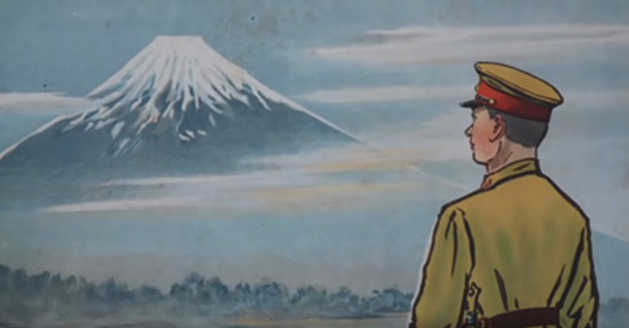 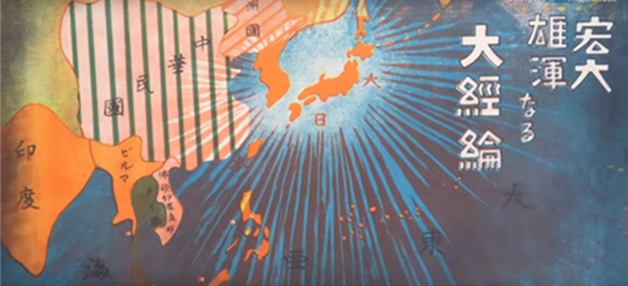 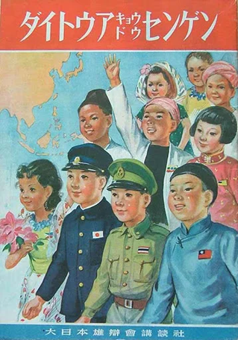 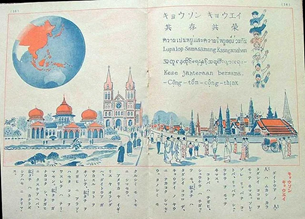 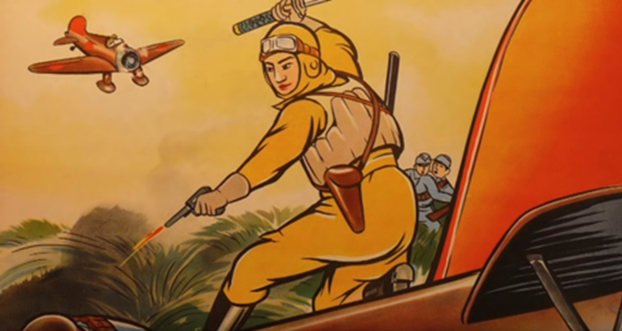 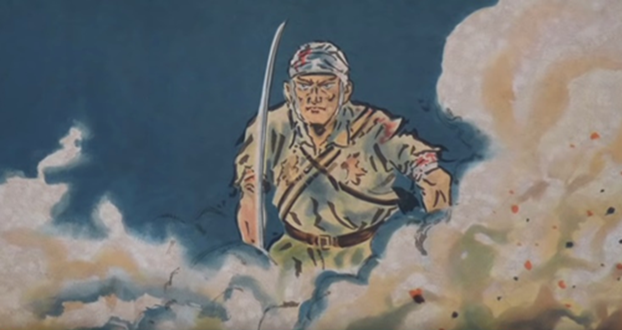 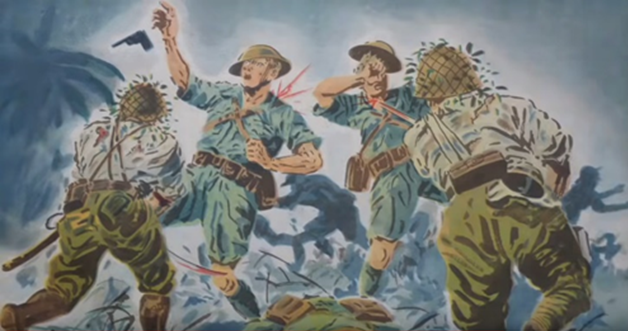 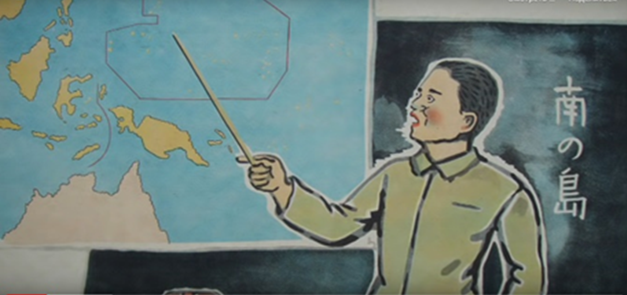 Перевод текста: «Южные острова»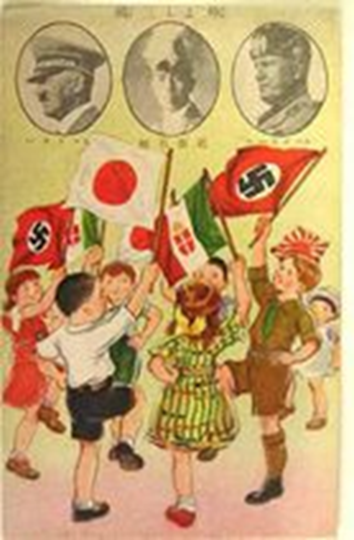 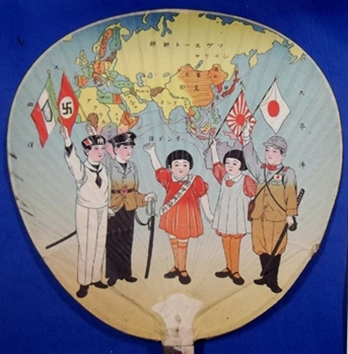 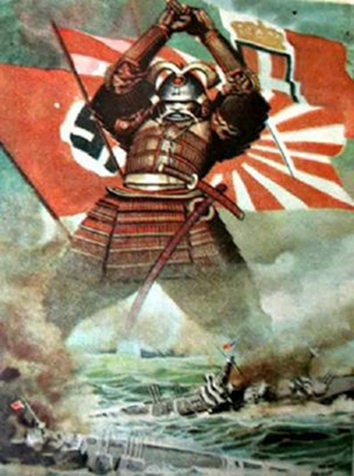 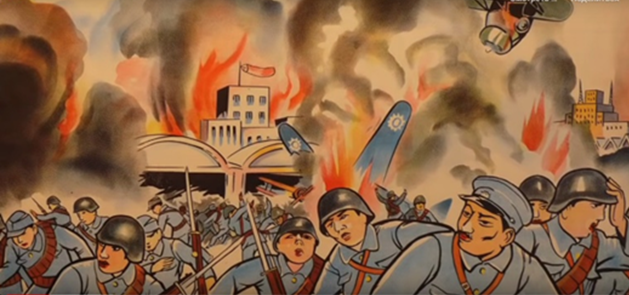 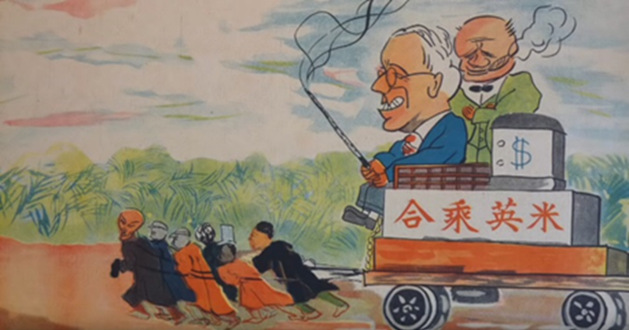 Перевод текста: «Поделитесь с Америкой и Великобританией»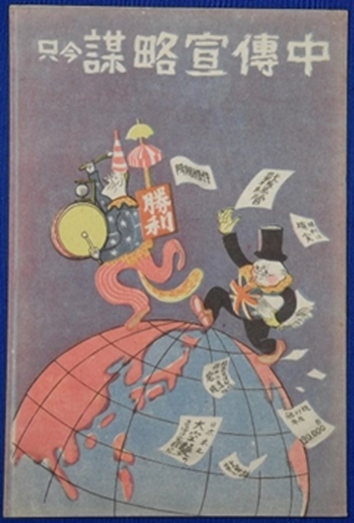 Перевод текста: «Мы рекламируем наши уловки (мы - Америка и Великобритания). Победа (на красной табличке)».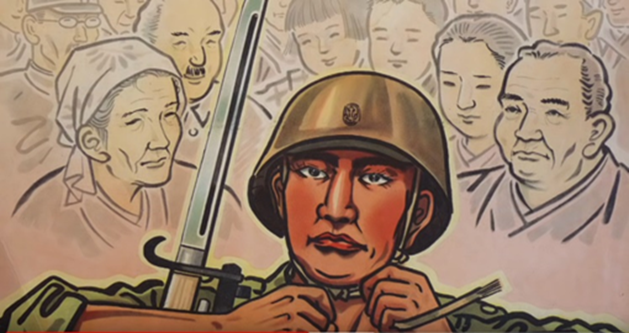 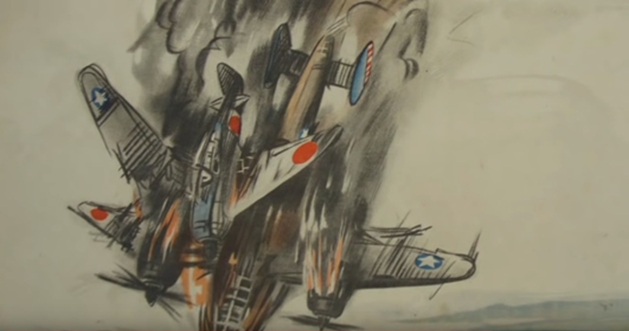 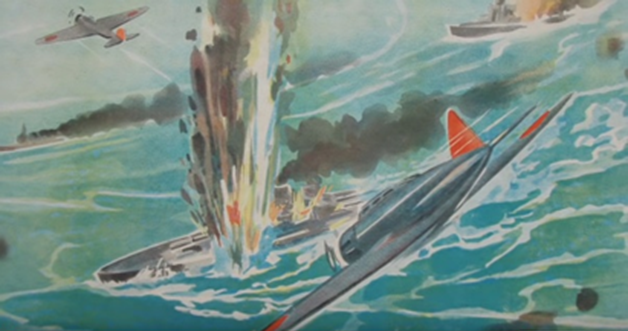 